                          Театрализованная деятельность в ДОУ.Театрализованная деятельность - самый распространённый вид детского творчества.Она формирует опыт социальных навыков поведения благодаря тому, что каждое литературное произведение или сказка для детей дошкольного возраста всегда имеют нравственную направленность (дружба, доброта, честность, смелость и.т.д). Благодаря сказке ребёнок познаёт мир не только умом, но и сердцем. И не только познаёт, но и выражает своё собственное отношение к добру и злу. Любимые герои становятся образцами для подражания. Именно способность ребёнка к подражанию позволяет педагогам через театрализованную деятельность оказывать позитивное влияние на детей.Именно театрализованная деятельность позволяет ребёнку решать многие проблемные ситуации опосредованно от лица какого-либо персонажа. Это помогает преодолевать робость, неуверенность в себе, застенчивость.Она близка и понятна ребёнку глубоко лежит в его природе и находит отражение стихийно, потому что связана с игрой.Театрализованные игры развивают способности, помогают общему развитию, проявлению любознательности, стремлению к познанию нового, усвоению информации и новых способов действия, развивают мышление, формируют настойчивость. Кроме этого, эти игры развивают творческие способности и духовные потребности, раскрепощают и повышают самооценку.Воспитательные возможности театрализованной деятельности широки. Участвуя в ней, дети знакомятся с окружающим миром во всём его многообразии через образы, краски, звуки, и  умело поставленные вопросы заставляют их думать, анализировать, делать выводы и обобщения. С умственным развитием тесно связано и совершенствование речи. В процессе работы над выразительностью реплик персонажей, собственных высказываний незаметно активизируется словарь ребёнка, совершенствуется звуковая культура речи, её интонационный строй. Исполняемая роль, произносимые реплики ставят малыша перед необходимостью ясно, чётко, понятно изъясняться. У него улучшается диалогическая речь, её грамматический строй.Понимая значение театрализованных игр в воспитании и обучении ребёнка дошкольного возраста, педагоги нашего ДОУ  в течении этого года работают над этой задачей.  Во всех возрастных группах  созданы  условия для развития творческой активности. В группах оформлены театрализованные  зоны, в которых имеется достаточное количество масок для драматизации сказок, дидактических игр, атрибутов, элементов декораций, костюмов для театрализованной деятельности, различных видов театра (кукольный, настольный, теневой, на фланелеграфе, пальчиковый, театр на палочках и другие), которые эстетично оформлены и  соответствуют возрастным и индивидуальным особенностям воспитанников.  В группах представлены библиотеки сказок соответствующих тематике представленных театров.  Дети имеют свободный доступ к игрушкам и игровому оборудованию, удовлетворяется потребность каждого ребёнка в речевой и творческой активности средствами театрально – игровой деятельности. Персонажи и атрибуты  сделаны руками творческих воспитателей. Видна эстетика предлагаемых пособий и атрибутов. Методическая копилка педагогов  пополняется конспектами театрализованных занятий, сюжетно-ролевых игр, спектаклей, оформлены картотеки коммуникативных и театрализованных игр.Таким образом,  театральная деятельность  – особое направление образовательной программы для ДОУ, потому что дает детям возможность не только исследовать окружающий мир, но и учиться жить с ним в согласии. Кроме того, театрализация помогает ребятишкам стать более уверенными в себе, что немаловажно и для их личностного роста – а значит, без театрального уголка детскому саду нельзя.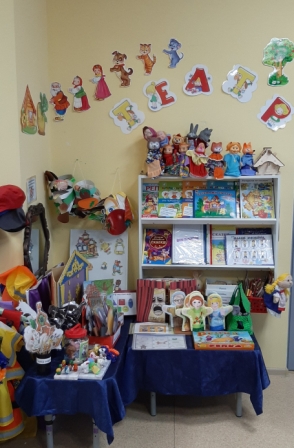 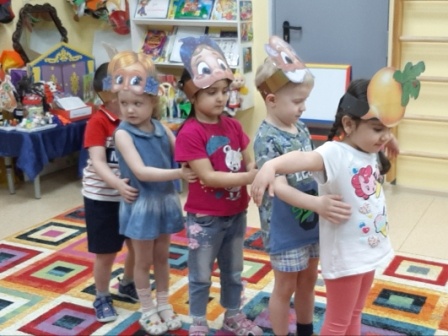 